平成31年2月1日賛助会員の皆様（公財）福岡観光コンベンションビューローG20福岡開催記念の土産品・レストランメニュー募集のご案内時下、皆様におかれましては益々ご清祥のこととお慶び申し上げます。平素より、当財団の活動にご高配を賜り厚く御礼申し上げます。この度、福岡観光コンベンションビューローでは6月8日より福岡市にて開催されるG20財務大臣・中央銀行総裁会議に向けた新しいお土産品、レストランメニューを募集いたします。会議開催へ向けた福岡市民の機運を盛り上げ、会議に参加する関係者の方々を歓迎、おもてなしすることで福岡の魅力を発信していければと思います。是非ともご賛同、ご応募下さい。記○募集内容　　　G20開催記念　お土産品（お菓子、工芸品）、飲食店メニュー○募集内　 容　　　例）G20ロゴを活用した商品、G20参加国をイメージしたメニュー等○募集対象　　　福岡観光コンベンションビューロー賛助会員○募集期間　　　2019年2月1日（金）～ 3月31日（日）○実施期間　　　原則4月1日 ～ 6月30日（この間で御社都合にてご展開下さい。）○申込特典　　　① G20福岡専用ロゴの使用と配布ポスターの掲示が可能です。○○申込特典　　　② G20福岡のホームページにて商品・店舗をご紹介します。○○申込特典　　　③ 会議会場内「シティプロモーション」ブースにて商品サンプル、メニューを紹介。○○申込特典　　　④ その他関連の会合、イベントにて紹介パンフレットを配布します。○申込問合　　　公益財団法人 福岡観光コンベンションビューロー　担当　嶋田・山口・山本TEL092-733-0101　FAX 092-733-3100Email:mpf@welcome-fukuoka.or.jp　　ご応募の場合はお手数ですが、下記ご記入の上、FAXまたはメールにてお申込み下さい。※お土産品については商品買取ではありません。各社店頭、販売ルートでの展開となることをご了承ください。事業者名ＴＥＬＦＡＸご担当者E-MAILイメージ（150日前イベントで配布のめんべい）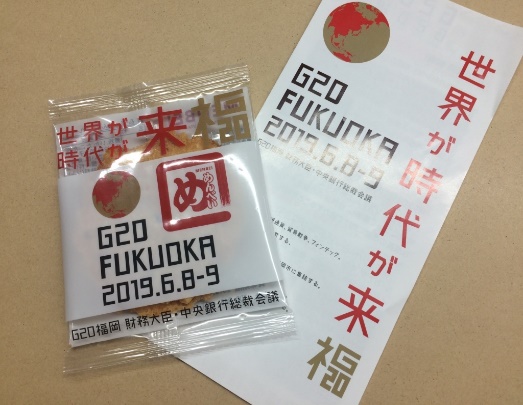 応募内容（予定）イメージ（150日前イベントで配布のめんべい）